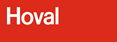 SoftwareTragen Sie hinter den Kulissen zum Erfolg bei.Nutzen Sie die Gelegenheit und nehmen Sie aktiv an der Entwicklung in einem marktführenden Unternehmen teil. Es erwartet Sie eine abwechslungsreiche und interessante Aufgabe in einem dynamischen Geschäftsfeld. Nebst attraktiven Anstellungsbedingungen bieten wir Ihnen eine Funktion mit viel Verantwortung und Gestaltungsmöglichkeiten.Damit überzeugen Sie unsFundierte Kenntnisse in hardwarenaher SoftwareentwicklungBeherrschung der Programmiersprachen C/C++ und SkriptsprachenDatenbankkenntnisse MySQLErfahrung im Bereich Informatik, Mechatronik oder AutomationPflichtbewusste, exakte, selbstständige und methodische ArbeitsweiseSehr gute Deutsch- und Englischkenntnisse in Wort und SchriftDas ist Ihr AufgabengebietEntwickeln und realisieren zukunftsorientierter SoftwarelösungenÜberarbeiten, erweitern und dokumentieren der bestehenden Steuerungs- und Automationslösungen Beraten der mechanischen Entwicklung in Belangen der AutomationDurchführen von Funktionstests, ggf. auch FeldtestsErstellen von Test-Tools und Skripten für Produktion und ServiceIn Betrieb setzen und optimieren von AnlagenUnterstützen des Kundendienstes bei Steuerungs- und AutomationsproblemenDas können Sie von uns erwartenFreiraum an spannendsten Lösungen für Energie und Umwelt zu arbeitenHands-on-Mentalität sowie Du-KulturInternationales und doch familiäres Umfeld Attraktive Anstellungsbedingungen in Liechtenstein mit flexiblen ArbeitszeitenWir freuen uns auf Ihre Bewerbung. Weitere Informationen finden Sie unter www.hoval-karriere.comHoval Aktiengesellschaft | Herr Matthias Klauser | Austrasse 70 | 9490 Vaduz | Liechtenstein 